Verbale RSU n.3 del 14 – 09 -2022Il giorno 14 settembre 2022, alle ore 11.00 si sono riunite le RSU di Ateneo in forma telematica, sulla piattaforma Teams, con il seguente ordine del giorno:approvazione del verbale della seduta precedentewelfare di Ateneoeventuali osservazioni su protocollo relazioni sindacalivarie ed eventuali.Risultano assenti le colleghe Iolanda D’Aiuto e Raffaella Dusmet De Smours.Dopo ampia discussione si decide di approvare il verbale della seduta precedente.Si decide di chiedere all’Amministrazione, in base ai risparmi del periodo 2020/2021, di aumentare la somma da destinare al welfare.Non si evidenziano particolari osservazioni sul protocollo delle relazioni sindacali, si auspica tuttavia di ottenere una volta l’anno l’informativa sui fondi disponibili. Si sottolinea l’importanza di ricevere i materiali oggetto di discussione negli incontri con l’amministrazione con un congruo anticipo.La riunione è chiusa alle ore 12, 15.F.to Il Coordinatore					F.to Il Segretario   Stefano Passera					Paola Tedesco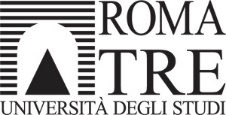 RSU Ateneo Roma Tre